от 29.01.2014   № 15-дс. Туринская СлободаОб утверждении Порядка проведения оценки последствий принятия решения  о реорганизации или ликвидации муниципальной образовательной организации, расположенной на территории Слободо-Туринского муниципального района	В соответствии с пунктами 11, 12, 14 статьи 22 Федерального закона            от 29 декабря 2012 года № 273-ФЗ «Об образовании в Российской Федерации», пунктом 2 статьи 13 Федерального закона от 24 июля 1998 года № 124-ФЗ         «Об основных гарантиях прав  ребенка в Российской Федерации», подпунктом 2 пункта 1 статьи 6, пунктами 4, 5 статьи 14 Закона Свердловской области               от 15 июля 2013 года  № 78-ОЗ «Об образовании в Свердловской области», подпунктом 40 пункта 9 Положения о Министерстве общего и профессионального образования  Свердловской области, утвержденного постановлением  Правительства  Свердловской  области от 24.10.2013 № 1302-ПП,  приказом  Министерства общего и профессионального образования Свердловской области от 19.12.2013 № 115-д «Об утверждении Порядка проведения оценки последствий принятия решения        о реорганизации или ликвидации государственной образовательной организации Свердловской области, муниципальной образовательной организации, расположенной на территории Свердловской области», в целях обеспечения государственных гарантий реализации прав граждан на получение образования соответствующего уровня,          ПОСТАНОВЛЯЮ:    1. Создать муниципальную комиссию.   2. Утвердить:              2.1. Утвердить Порядок проведения оценки последствий принятия решения    о реорганизации или ликвидации  муниципальной образовательной организации, расположенной на территории Слободо-Туринского муниципального района  (приложение № 1).          2.2.  Состав муниципальной комиссии  (приложение № 2). 3. Контроль за исполнением настоящего  постановления оставляю за собой.Начальник МОУО:                                                          Г.И. Фоминов    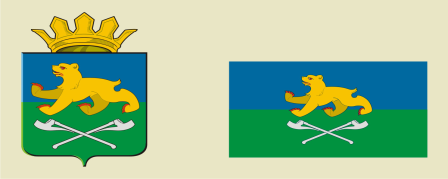 СЛОБОДО-ТУРИНСКИЙ  МУНИЦИПАЛЬНЫЙ ОТДЕЛУПРАВЛЕНИЯ ОБРАЗОВАНИЕМП О С Т А Н О В Л Е Н И Е